Téli Papucs-hegy - 25 / 20 / 15 / 8 / 52022.02.13.Információk a túrárólMiskolczi Réka06202456644 bakancsosturaim@gmail.comf https://facebook.com/events/984608958805105/Útvonal: Kustány, Kultúrház  -> Romtemplom  -> Öreg-hegy, Berkenyefa  -> Fénykereszt -> Zalaköveskút, Teréz Anya kilátó  -> Kustány, Papucs-hegy  KultúrházTáv: 12,59 km, szint: 238 m TTT kiírása: https://tturak.hu/hikeOccasion/4343/details Gpsies: https://www.alltrails.com/explore/map/papucshegyi-15-7c4ede3?u=m––––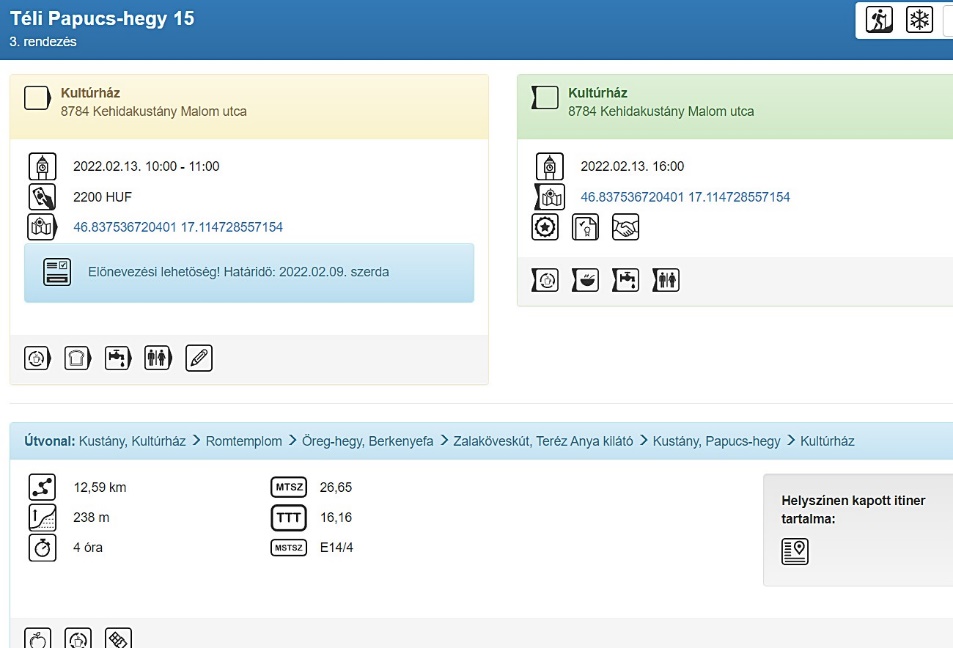 